0-1　那須塩原市の一日　　（注）（　　）内の数値は年間の合計数。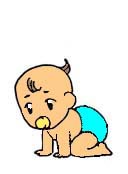 【出生】平成28年2.7人（986人）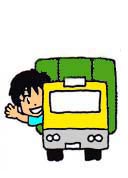 【転入】平成28年11.0人（4,002人）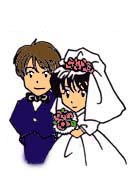 【結婚】平成28年1.6組（578組）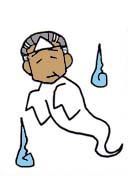 【死亡】平成28年3.1人（1,114人）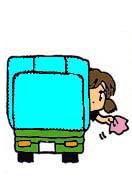 【転出】平成28年11.3人（4,131人）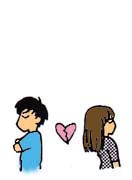 【離婚】平成28年0.6組（236組）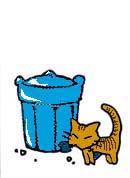 【ごみ排出量】平成28年度116.0ｔ（42,349ｔ）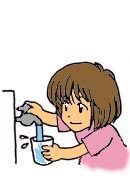 【水道使用量】平成28年度34.9千㎥（12,736千㎥）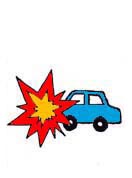 【交通事故】平成28年0.9件（316件）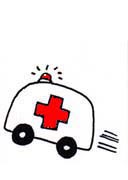 【救急車出動】平成28年12.3件（4,476件）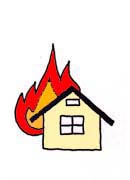 【火災】平成28年0.1件（44件）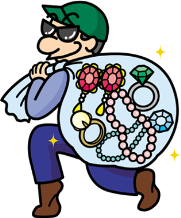 【刑法犯罪】平成28年1.7件（635件）